СУМСЬКА МІСЬКА РАДАVIІ СКЛИКАННЯ __________(позачергова) СЕСІЯРІШЕННЯЗ метою забезпечення жителів міста якісними та безперебійними послугами з організації збирання, вивезення твердих побутових, великогабаритних та ремонтних відходів, що утворюються на території Сумської міської об’єднаної територіальної громади, враховуючи подовження термінів організації та проведення конкурсу згідно  рішення Сумської міської ради від 26 лютого 2020 року № 6601-МР «Про проведення конкурсу з визначення суб’єктів господарювання – виконавців комунальної послуги з вивезення побутових відходів, що утворюються на території Сумської міської об’єднаної територіальної громади» (зі змінами), та у зв’язку із закінченням термінів дії договорів на надання  комунального замовлення на виконання послуг зі збирання, вивезення твердих, рідких побутових, великогабаритних та ремонтних відходів з ТОВ «СЕРВІСРЕСУРС» та  ТОВ «А-МУССОН», керуючись               статтею 25 Закону України «Про місцеве самоврядування в Україні», Сумська міська радаВИРІШИЛА:1. З  01.05.2020 до введення в дію результатів відповідного проведеного конкурсу з визначення виконавців з поводження з побутовими відходами, визначити товариство з обмеженою відповідальністю «СЕРВІСРЕСУРС» та товариство з обмеженою відповідальністю «А-МУССОН», тимчасовими виконавцями комунальної послуги з поводження з  побутовими відходами, що утворюються на території Сумської міської об’єднаної територіальної громади, відповідно до визначеної території обслуговування, згідно з додатками 1-2 до даного рішення. 2. Виконавчому комітету Сумської міської ради укласти відповідні договори з товариством з обмеженою відповідальністю «СЕРВІСРЕСУРС», товариством з обмеженою відповідальністю «А-МУССОН» за формою згідно додатку 3 до даного рішення.3. Товариству з обмеженою відповідальністю «СЕРВІСРЕСУРС», товариству з обмеженою відповідальністю «А-МУССОН» нарахування за послугу здійснювати згідно рішень виконавчого комітету Сумської міської ради від 23.07.2019 № 397 «Про тарифи на послугу з поводження з побутовими відходами, що утворюються на території міста Суми, товариству з обмеженою відповідальністю «А-МУССОН» та від 23.07.2019 № 398 «Про тарифи на послугу з поводження з побутовими відходами, що утворюються на території міста Суми, товариству з обмеженою відповідальністю «СЕРВІСРЕСУРС».	4. Товариству з обмеженою відповідальністю «СЕРВІСРЕСУРС», товариству з обмеженою відповідальністю «А-МУССОН» до 01.05.2020 року надати до Департаменту інфраструктури міста Сумської міської ради  розрахунок тарифу відповідно до визначеної території обслуговування.5. Виконавцям комунальних послуг з поводження з  побутовими відходами ТОВ «СЕРВІСРЕСУРС» та  ТОВ «А-МУССОН» укласти договори про надання послуг на утилізацію небезпечних відходів із суб’єктами господарювання, що надають такі послуги.6. Організацію виконання даного рішення покласти на заступника міського голови з питань діяльності виконавчих органів ради згідно з розподілом обов’язків. Сумський міський голова						        О.М. ЛисенкоІніціатор розгляду питання: депутат Сумської міської ради Перепека І.О.Розробник проєкту рішення: депутат Сумської міської ради Перепека І.О.Виконавець:  депутат Сумської міської ради Перепека І.О.ЛИСТ ПОГОДЖЕННЯдо проекту рішення Сумської міської ради   «Про забезпечення жителів міста послугами з поводження з  побутовими відходами, що утворюються на території Сумської міської об’єднаної територіальної громади»Проєкт рішення підготовлений з урахуванням вимог Закону України «Про доступ до публічної інформації» та Закону України «Про захист персональних даних»											І.О. Перепека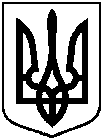 Проєктоприлюднено                «___»_________ 20__ р.від __________ року  № _______-МР         м. СумиПро забезпечення жителів міста послугами з поводження з  побутовими відходами, що утворюються на території Сумської міської об’єднаної територіальної громадиДепутат Сумської міської радиНачальник  Правового управління Сумської міської ради І.О. ПерепекаО.В. Чайченко Заступник  міського голови, керуючий справами виконавчого комітету   Секретар Сумської міської радиС.Я. ПакА.В. Баранов